Fecha y FirmaDestino: Cátedra de Tecnología de Baterías y su Cadena de Valor (CTBATT)Departamento de Ingeniería ElectrónicaCARTA ACEPTACIÓN DE CONVOCATORIA Y SUS BASESDon /Doña:	En relación   a   los   requisitos   establecidos   en   la   Convocatoria   de   la   becas para ayudar económicamente a personas físicas CON los gastos que supone cursar el Master of Continuing Education in Battery Technologies apoyado por la Cátedra de Tecnología de Baterías y su Cadena de Valor (CTBATT), manifiesto expresamente mi aceptación y conformidad    con la Convocatoria, las Bases y los requisitos establecidos en la misma. De igual forma manifiesto comprometerme a actuar con estricta sujeción a los términos de la referida Convocatoria. Del mismo modo:Conozco y acepto:Que con esta beca no se establece ningún tipo de relación contractual ni laboral, ni implica compromiso alguno por parte de la Conselleria d’Economia Sostenible, Sectors Productius, Comerç i Treball,  ni por Power Electronics S.L. ni de la Universitat de València, de incorporación futura a la plantilla de éstas.El importe objeto de esta beca será entregada directamente al beneficiario y en ningún caso a empresas, fundaciones u otras personas jurídicas.Sin otro particular,FirmaNombre	                                                        DNI:Fecha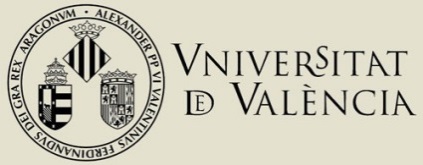 ANEXO IIANEXO IIExp.1DATOS IDENTIFICATIVOSDATOS IDENTIFICATIVOSDATOS IDENTIFICATIVOSDATOS IDENTIFICATIVOSDATOS IDENTIFICATIVOSDATOS IDENTIFICATIVOSNombre:Nombre:Apellidos:Apellidos:Correo Electrónico:Correo Electrónico:Teléfono:Teléfono:Teléfono:MéritosMéritosEs necesario adjuntar con esta solicitud:Copia de la matrícula en el Master of Continuing Education in Battery Technologies.Documentación justificativa del pago completo como persona física del Master.Expediente académico del Máster con las calificaciones de las asignaturas y del TFM.Es necesario adjuntar con esta solicitud:Copia de la matrícula en el Master of Continuing Education in Battery Technologies.Documentación justificativa del pago completo como persona física del Master.Expediente académico del Máster con las calificaciones de las asignaturas y del TFM.Es necesario adjuntar con esta solicitud:Copia de la matrícula en el Master of Continuing Education in Battery Technologies.Documentación justificativa del pago completo como persona física del Master.Expediente académico del Máster con las calificaciones de las asignaturas y del TFM.Es necesario adjuntar con esta solicitud:Copia de la matrícula en el Master of Continuing Education in Battery Technologies.Documentación justificativa del pago completo como persona física del Master.Expediente académico del Máster con las calificaciones de las asignaturas y del TFM.Es necesario adjuntar con esta solicitud:Copia de la matrícula en el Master of Continuing Education in Battery Technologies.Documentación justificativa del pago completo como persona física del Master.Expediente académico del Máster con las calificaciones de las asignaturas y del TFM.Es necesario adjuntar con esta solicitud:Copia de la matrícula en el Master of Continuing Education in Battery Technologies.Documentación justificativa del pago completo como persona física del Master.Expediente académico del Máster con las calificaciones de las asignaturas y del TFM.Es necesario adjuntar con esta solicitud:Copia de la matrícula en el Master of Continuing Education in Battery Technologies.Documentación justificativa del pago completo como persona física del Master.Expediente académico del Máster con las calificaciones de las asignaturas y del TFM.2LOPDLOPDLOPDLOPDLos datos personales suministrados en este proceso, se incorporarán a los sistemas de información de la Universitat de València que procedan, con el fin de gestionar y tramitar la solicitud de participación en la ayuda de conformidad con lo establecido en la Ley 38/2003, de 17 de noviembre, General de Subvenciones. Las personas que proporcionan datos tienen derecho a solicitar al responsable del tratamiento, el acceso a sus datos personales, y su rectificación o supresión, o la limitación de su tratamiento, o a oponerse al tratamiento, así como el derecho a la portabilidad de los datos. Las personas interesadas podrán ejercer sus derechos, mediante el envío de un correo electrónico dirigido a uvcatedres@uv.es desde direcciones oficiales de la Universitat de València, o bien mediante escrito, acompañado de copia de un documento de identidad y en su caso, documentación acreditativa de la solicitud, dirigido al Delegado de Protección de Datos en la Universitat de València, Ed. Rectorado, Avda. Blasco Ibáñez, 13, VALENCIA 46010, lopd@uv.es.. Para más información sobre el tratamiento, pueden consultar las Bases reguladoras de la primera convocatoria de becas para cursar el Master of Continuing Education in Battery Technologiesde esta Universidad durante el curso 2022-2023..Los datos personales suministrados en este proceso, se incorporarán a los sistemas de información de la Universitat de València que procedan, con el fin de gestionar y tramitar la solicitud de participación en la ayuda de conformidad con lo establecido en la Ley 38/2003, de 17 de noviembre, General de Subvenciones. Las personas que proporcionan datos tienen derecho a solicitar al responsable del tratamiento, el acceso a sus datos personales, y su rectificación o supresión, o la limitación de su tratamiento, o a oponerse al tratamiento, así como el derecho a la portabilidad de los datos. Las personas interesadas podrán ejercer sus derechos, mediante el envío de un correo electrónico dirigido a uvcatedres@uv.es desde direcciones oficiales de la Universitat de València, o bien mediante escrito, acompañado de copia de un documento de identidad y en su caso, documentación acreditativa de la solicitud, dirigido al Delegado de Protección de Datos en la Universitat de València, Ed. Rectorado, Avda. Blasco Ibáñez, 13, VALENCIA 46010, lopd@uv.es.. Para más información sobre el tratamiento, pueden consultar las Bases reguladoras de la primera convocatoria de becas para cursar el Master of Continuing Education in Battery Technologiesde esta Universidad durante el curso 2022-2023..Los datos personales suministrados en este proceso, se incorporarán a los sistemas de información de la Universitat de València que procedan, con el fin de gestionar y tramitar la solicitud de participación en la ayuda de conformidad con lo establecido en la Ley 38/2003, de 17 de noviembre, General de Subvenciones. Las personas que proporcionan datos tienen derecho a solicitar al responsable del tratamiento, el acceso a sus datos personales, y su rectificación o supresión, o la limitación de su tratamiento, o a oponerse al tratamiento, así como el derecho a la portabilidad de los datos. Las personas interesadas podrán ejercer sus derechos, mediante el envío de un correo electrónico dirigido a uvcatedres@uv.es desde direcciones oficiales de la Universitat de València, o bien mediante escrito, acompañado de copia de un documento de identidad y en su caso, documentación acreditativa de la solicitud, dirigido al Delegado de Protección de Datos en la Universitat de València, Ed. Rectorado, Avda. Blasco Ibáñez, 13, VALENCIA 46010, lopd@uv.es.. Para más información sobre el tratamiento, pueden consultar las Bases reguladoras de la primera convocatoria de becas para cursar el Master of Continuing Education in Battery Technologiesde esta Universidad durante el curso 2022-2023..Los datos personales suministrados en este proceso, se incorporarán a los sistemas de información de la Universitat de València que procedan, con el fin de gestionar y tramitar la solicitud de participación en la ayuda de conformidad con lo establecido en la Ley 38/2003, de 17 de noviembre, General de Subvenciones. Las personas que proporcionan datos tienen derecho a solicitar al responsable del tratamiento, el acceso a sus datos personales, y su rectificación o supresión, o la limitación de su tratamiento, o a oponerse al tratamiento, así como el derecho a la portabilidad de los datos. Las personas interesadas podrán ejercer sus derechos, mediante el envío de un correo electrónico dirigido a uvcatedres@uv.es desde direcciones oficiales de la Universitat de València, o bien mediante escrito, acompañado de copia de un documento de identidad y en su caso, documentación acreditativa de la solicitud, dirigido al Delegado de Protección de Datos en la Universitat de València, Ed. Rectorado, Avda. Blasco Ibáñez, 13, VALENCIA 46010, lopd@uv.es.. Para más información sobre el tratamiento, pueden consultar las Bases reguladoras de la primera convocatoria de becas para cursar el Master of Continuing Education in Battery Technologiesde esta Universidad durante el curso 2022-2023..Los datos personales suministrados en este proceso, se incorporarán a los sistemas de información de la Universitat de València que procedan, con el fin de gestionar y tramitar la solicitud de participación en la ayuda de conformidad con lo establecido en la Ley 38/2003, de 17 de noviembre, General de Subvenciones. Las personas que proporcionan datos tienen derecho a solicitar al responsable del tratamiento, el acceso a sus datos personales, y su rectificación o supresión, o la limitación de su tratamiento, o a oponerse al tratamiento, así como el derecho a la portabilidad de los datos. Las personas interesadas podrán ejercer sus derechos, mediante el envío de un correo electrónico dirigido a uvcatedres@uv.es desde direcciones oficiales de la Universitat de València, o bien mediante escrito, acompañado de copia de un documento de identidad y en su caso, documentación acreditativa de la solicitud, dirigido al Delegado de Protección de Datos en la Universitat de València, Ed. Rectorado, Avda. Blasco Ibáñez, 13, VALENCIA 46010, lopd@uv.es.. Para más información sobre el tratamiento, pueden consultar las Bases reguladoras de la primera convocatoria de becas para cursar el Master of Continuing Education in Battery Technologiesde esta Universidad durante el curso 2022-2023..ANEXO IIIExp.